Graphs for Statistics for EITP Websites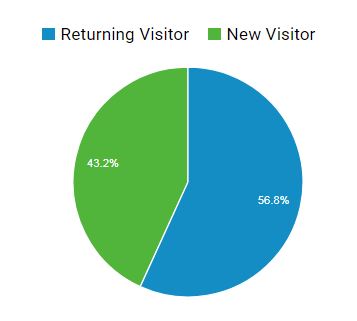 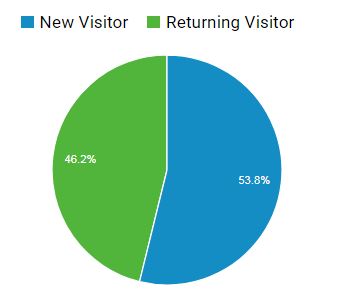 